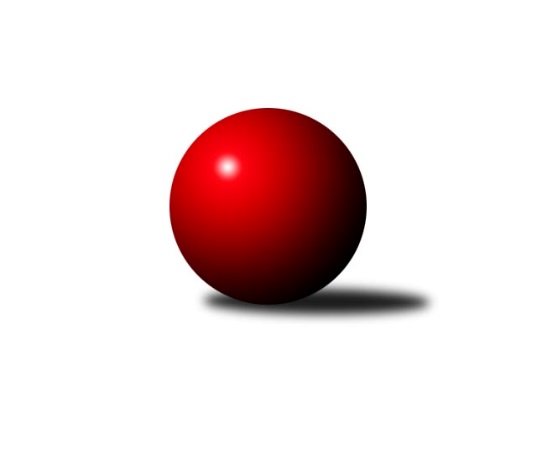 Č.10Ročník 2023/2024	16.7.2024 Meziokresní přebor ČB-ČK A 6-ti členné 2023/2024Statistika 10. kolaTabulka družstev:		družstvo	záp	výh	rem	proh	skore	sety	průměr	body	plné	dorážka	chyby	1.	TJ Sokol Soběnov C	9	8	1	0	50.0 : 22.0 	(66.0 : 42.0)	2440	17	1693	748	50.1	2.	KK Český Krumlov A	9	6	2	1	48.0 : 24.0 	(60.0 : 48.0)	2405	14	1695	710	49.2	3.	Vltavan Loučovice B	9	6	0	3	38.0 : 34.0 	(58.5 : 49.5)	2356	12	1676	680	60	4.	TJ Lokomotiva České Budějovice D	9	5	0	4	42.5 : 29.5 	(57.0 : 51.0)	2355	10	1655	700	56	5.	TJ Sokol Soběnov B	9	5	0	4	39.0 : 33.0 	(56.5 : 51.5)	2396	10	1712	684	63.8	6.	TJ Sokol Nové Hrady C	9	5	0	4	38.0 : 34.0 	(54.5 : 53.5)	2334	10	1673	660	63.3	7.	TJ Sokol Nové Hrady B	8	4	0	4	34.0 : 30.0 	(50.5 : 45.5)	2366	8	1672	694	65.8	8.	TJ Nová Ves C	9	4	0	5	33.0 : 39.0 	(48.0 : 60.0)	2329	8	1662	667	65.4	9.	TJ Dynamo České Budějovice B	9	2	0	7	26.0 : 46.0 	(45.5 : 62.5)	2251	4	1601	650	69.3	10.	Kuželky Borovany C	9	2	0	7	25.5 : 46.5 	(48.5 : 59.5)	2303	4	1644	660	63.3	11.	TJ Spartak Trhové Sviny B	9	0	1	8	18.0 : 54.0 	(43.0 : 65.0)	2283	1	1642	641	76.3Tabulka doma:		družstvo	záp	výh	rem	proh	skore	sety	průměr	body	maximum	minimum	1.	Vltavan Loučovice B	6	5	0	1	31.0 : 17.0 	(43.5 : 28.5)	2494	10	2642	2419	2.	TJ Sokol Nové Hrady B	4	4	0	0	26.0 : 6.0 	(33.5 : 14.5)	2431	8	2449	2400	3.	TJ Sokol Soběnov C	4	4	0	0	23.0 : 9.0 	(30.0 : 18.0)	2478	8	2531	2430	4.	TJ Nová Ves C	5	4	0	1	24.0 : 16.0 	(32.0 : 28.0)	2292	8	2326	2266	5.	KK Český Krumlov A	4	3	1	0	25.0 : 7.0 	(31.0 : 17.0)	2551	7	2616	2483	6.	TJ Sokol Nové Hrady C	4	3	0	1	22.0 : 10.0 	(30.5 : 17.5)	2442	6	2522	2361	7.	TJ Sokol Soběnov B	3	2	0	1	14.0 : 10.0 	(18.0 : 18.0)	2398	4	2466	2289	8.	TJ Lokomotiva České Budějovice D	4	2	0	2	19.0 : 13.0 	(24.5 : 23.5)	2398	4	2414	2375	9.	Kuželky Borovany C	4	2	0	2	16.5 : 15.5 	(28.5 : 19.5)	2356	4	2417	2242	10.	TJ Dynamo České Budějovice B	6	2	0	4	21.0 : 27.0 	(36.5 : 35.5)	2265	4	2361	2181	11.	TJ Spartak Trhové Sviny B	5	0	1	4	10.0 : 30.0 	(23.0 : 37.0)	2242	1	2346	2125Tabulka venku:		družstvo	záp	výh	rem	proh	skore	sety	průměr	body	maximum	minimum	1.	TJ Sokol Soběnov C	5	4	1	0	27.0 : 13.0 	(36.0 : 24.0)	2433	9	2597	2296	2.	KK Český Krumlov A	5	3	1	1	23.0 : 17.0 	(29.0 : 31.0)	2376	7	2486	2276	3.	TJ Lokomotiva České Budějovice D	5	3	0	2	23.5 : 16.5 	(32.5 : 27.5)	2347	6	2374	2298	4.	TJ Sokol Soběnov B	6	3	0	3	25.0 : 23.0 	(38.5 : 33.5)	2390	6	2539	2272	5.	TJ Sokol Nové Hrady C	5	2	0	3	16.0 : 24.0 	(24.0 : 36.0)	2307	4	2427	2232	6.	Vltavan Loučovice B	3	1	0	2	7.0 : 17.0 	(15.0 : 21.0)	2338	2	2432	2268	7.	TJ Dynamo České Budějovice B	3	0	0	3	5.0 : 19.0 	(9.0 : 27.0)	2247	0	2318	2194	8.	TJ Nová Ves C	4	0	0	4	9.0 : 23.0 	(16.0 : 32.0)	2339	0	2429	2237	9.	TJ Spartak Trhové Sviny B	4	0	0	4	8.0 : 24.0 	(20.0 : 28.0)	2293	0	2372	2149	10.	TJ Sokol Nové Hrady B	4	0	0	4	8.0 : 24.0 	(17.0 : 31.0)	2344	0	2477	2203	11.	Kuželky Borovany C	5	0	0	5	9.0 : 31.0 	(20.0 : 40.0)	2290	0	2426	2186Tabulka podzimní části:		družstvo	záp	výh	rem	proh	skore	sety	průměr	body	doma	venku	1.	TJ Sokol Soběnov C	9	8	1	0	50.0 : 22.0 	(66.0 : 42.0)	2440	17 	4 	0 	0 	4 	1 	0	2.	KK Český Krumlov A	9	6	2	1	48.0 : 24.0 	(60.0 : 48.0)	2405	14 	3 	1 	0 	3 	1 	1	3.	Vltavan Loučovice B	9	6	0	3	38.0 : 34.0 	(58.5 : 49.5)	2356	12 	5 	0 	1 	1 	0 	2	4.	TJ Lokomotiva České Budějovice D	9	5	0	4	42.5 : 29.5 	(57.0 : 51.0)	2355	10 	2 	0 	2 	3 	0 	2	5.	TJ Sokol Soběnov B	9	5	0	4	39.0 : 33.0 	(56.5 : 51.5)	2396	10 	2 	0 	1 	3 	0 	3	6.	TJ Sokol Nové Hrady C	9	5	0	4	38.0 : 34.0 	(54.5 : 53.5)	2334	10 	3 	0 	1 	2 	0 	3	7.	TJ Sokol Nové Hrady B	8	4	0	4	34.0 : 30.0 	(50.5 : 45.5)	2366	8 	4 	0 	0 	0 	0 	4	8.	TJ Nová Ves C	9	4	0	5	33.0 : 39.0 	(48.0 : 60.0)	2329	8 	4 	0 	1 	0 	0 	4	9.	TJ Dynamo České Budějovice B	9	2	0	7	26.0 : 46.0 	(45.5 : 62.5)	2251	4 	2 	0 	4 	0 	0 	3	10.	Kuželky Borovany C	9	2	0	7	25.5 : 46.5 	(48.5 : 59.5)	2303	4 	2 	0 	2 	0 	0 	5	11.	TJ Spartak Trhové Sviny B	9	0	1	8	18.0 : 54.0 	(43.0 : 65.0)	2283	1 	0 	1 	4 	0 	0 	4Tabulka jarní části:		družstvo	záp	výh	rem	proh	skore	sety	průměr	body	doma	venku	1.	TJ Sokol Nové Hrady B	0	0	0	0	0.0 : 0.0 	(0.0 : 0.0)	0	0 	0 	0 	0 	0 	0 	0 	2.	TJ Sokol Nové Hrady C	0	0	0	0	0.0 : 0.0 	(0.0 : 0.0)	0	0 	0 	0 	0 	0 	0 	0 	3.	Vltavan Loučovice B	0	0	0	0	0.0 : 0.0 	(0.0 : 0.0)	0	0 	0 	0 	0 	0 	0 	0 	4.	TJ Lokomotiva České Budějovice D	0	0	0	0	0.0 : 0.0 	(0.0 : 0.0)	0	0 	0 	0 	0 	0 	0 	0 	5.	TJ Dynamo České Budějovice B	0	0	0	0	0.0 : 0.0 	(0.0 : 0.0)	0	0 	0 	0 	0 	0 	0 	0 	6.	TJ Spartak Trhové Sviny B	0	0	0	0	0.0 : 0.0 	(0.0 : 0.0)	0	0 	0 	0 	0 	0 	0 	0 	7.	TJ Nová Ves C	0	0	0	0	0.0 : 0.0 	(0.0 : 0.0)	0	0 	0 	0 	0 	0 	0 	0 	8.	TJ Sokol Soběnov B	0	0	0	0	0.0 : 0.0 	(0.0 : 0.0)	0	0 	0 	0 	0 	0 	0 	0 	9.	TJ Sokol Soběnov C	0	0	0	0	0.0 : 0.0 	(0.0 : 0.0)	0	0 	0 	0 	0 	0 	0 	0 	10.	Kuželky Borovany C	0	0	0	0	0.0 : 0.0 	(0.0 : 0.0)	0	0 	0 	0 	0 	0 	0 	0 	11.	KK Český Krumlov A	0	0	0	0	0.0 : 0.0 	(0.0 : 0.0)	0	0 	0 	0 	0 	0 	0 	0 Zisk bodů pro družstvo:		jméno hráče	družstvo	body	zápasy	v %	dílčí body	sety	v %	1.	Vladimír Vlček 	TJ Nová Ves C 	9	/	9	(100%)	14.5	/	18	(81%)	2.	Pavel Černý 	TJ Lokomotiva České Budějovice D 	8	/	8	(100%)	14	/	16	(88%)	3.	Václav Klojda ml.	TJ Lokomotiva České Budějovice D 	8	/	9	(89%)	15	/	18	(83%)	4.	Josef Ferenčík 	TJ Sokol Soběnov B 	7	/	8	(88%)	12	/	16	(75%)	5.	Martin Kouba 	KK Český Krumlov A 	7	/	8	(88%)	12	/	16	(75%)	6.	Olga Čutková 	TJ Sokol Soběnov C 	7	/	9	(78%)	14	/	18	(78%)	7.	Petr Hamerník 	TJ Sokol Nové Hrady C 	7	/	9	(78%)	13	/	18	(72%)	8.	František Ferenčík 	KK Český Krumlov A 	7	/	9	(78%)	13	/	18	(72%)	9.	Libor Tomášek 	TJ Sokol Nové Hrady B 	6	/	6	(100%)	9.5	/	12	(79%)	10.	Josef Šedivý 	TJ Sokol Soběnov B 	6	/	8	(75%)	11	/	16	(69%)	11.	Jakub Matulík 	Vltavan Loučovice B 	6	/	9	(67%)	12	/	18	(67%)	12.	Vojtěch Kříha 	TJ Sokol Nové Hrady C 	6	/	9	(67%)	11	/	18	(61%)	13.	Jaroslava Kulhanová 	TJ Sokol Soběnov C 	6	/	9	(67%)	11	/	18	(61%)	14.	Radim Růžička 	TJ Lokomotiva České Budějovice D 	6	/	9	(67%)	9	/	18	(50%)	15.	Jiří Tröstl 	Kuželky Borovany C 	5	/	6	(83%)	8	/	12	(67%)	16.	Libor Dušek 	Vltavan Loučovice B 	5	/	7	(71%)	9	/	14	(64%)	17.	Pavel Čurda 	TJ Sokol Soběnov B 	5	/	7	(71%)	7.5	/	14	(54%)	18.	Milena Šebestová 	TJ Sokol Nové Hrady B 	5	/	8	(63%)	10	/	16	(63%)	19.	Alena Čampulová 	TJ Lokomotiva České Budějovice D 	5	/	8	(63%)	9.5	/	16	(59%)	20.	Dominik Smoleň 	TJ Sokol Soběnov C 	5	/	8	(63%)	9	/	16	(56%)	21.	Petra Šebestíková 	TJ Dynamo České Budějovice B 	5	/	8	(63%)	9	/	16	(56%)	22.	Jiřina Krtková 	TJ Sokol Soběnov C 	5	/	8	(63%)	8.5	/	16	(53%)	23.	Jan Sztrapek 	Vltavan Loučovice B 	5	/	8	(63%)	8	/	16	(50%)	24.	Jan Jackov 	TJ Nová Ves C 	5	/	8	(63%)	8	/	16	(50%)	25.	Jakub Zadák 	KK Český Krumlov A 	5	/	9	(56%)	10	/	18	(56%)	26.	Tomáš Vašek 	TJ Dynamo České Budějovice B 	5	/	9	(56%)	10	/	18	(56%)	27.	Jan Kouba 	Kuželky Borovany C 	5	/	9	(56%)	10	/	18	(56%)	28.	Ludmila Čurdová 	TJ Sokol Soběnov C 	5	/	9	(56%)	9.5	/	18	(53%)	29.	Tomáš Tichý 	KK Český Krumlov A 	4	/	6	(67%)	6	/	12	(50%)	30.	Martina Koubová 	Kuželky Borovany C 	4	/	7	(57%)	9	/	14	(64%)	31.	Karel Kříha 	TJ Sokol Nové Hrady B 	4	/	7	(57%)	8	/	14	(57%)	32.	Luděk Troup 	TJ Spartak Trhové Sviny B 	4	/	8	(50%)	7.5	/	16	(47%)	33.	Tomáš Kříha 	TJ Sokol Nové Hrady C 	4	/	8	(50%)	7	/	16	(44%)	34.	Patrik Fink 	TJ Sokol Soběnov B 	4	/	9	(44%)	10	/	18	(56%)	35.	Miloš Draxler 	TJ Nová Ves C 	4	/	9	(44%)	8	/	18	(44%)	36.	Jan Kouba 	KK Český Krumlov A 	3	/	3	(100%)	6	/	6	(100%)	37.	Jaromír Novák 	TJ Sokol Nové Hrady B 	3	/	3	(100%)	3	/	6	(50%)	38.	Vladimír Šereš 	Vltavan Loučovice B 	3	/	4	(75%)	6.5	/	8	(81%)	39.	František Bláha 	TJ Lokomotiva České Budějovice D 	3	/	4	(75%)	4.5	/	8	(56%)	40.	Bohuslav Švepeš 	TJ Spartak Trhové Sviny B 	3	/	5	(60%)	7.5	/	10	(75%)	41.	Ludvík Sojka 	Vltavan Loučovice B 	3	/	5	(60%)	7	/	10	(70%)	42.	Jitka Grznáriková 	TJ Sokol Soběnov C 	3	/	5	(60%)	6	/	10	(60%)	43.	Lucie Mušková 	TJ Sokol Soběnov C 	3	/	6	(50%)	8	/	12	(67%)	44.	Antonín Gažák 	TJ Sokol Nové Hrady C 	3	/	6	(50%)	7.5	/	12	(63%)	45.	František Anderle 	Vltavan Loučovice B 	3	/	6	(50%)	7	/	12	(58%)	46.	Milan Šedivý 	TJ Sokol Soběnov B 	3	/	7	(43%)	7	/	14	(50%)	47.	Milena Kümmelová 	TJ Dynamo České Budějovice B 	3	/	7	(43%)	5	/	14	(36%)	48.	Michal Kanděra 	TJ Sokol Nové Hrady C 	3	/	7	(43%)	5	/	14	(36%)	49.	Rostislav Solkan 	TJ Dynamo České Budějovice B 	3	/	9	(33%)	6	/	18	(33%)	50.	Romana Kříhová 	TJ Sokol Nové Hrady C 	3	/	9	(33%)	6	/	18	(33%)	51.	Milan Míka 	Kuželky Borovany C 	2.5	/	5	(50%)	7	/	10	(70%)	52.	Bohuslav Švepeš 	TJ Spartak Trhové Sviny B 	2	/	2	(100%)	4	/	4	(100%)	53.	Vlastimil Kříha 	TJ Spartak Trhové Sviny B 	2	/	3	(67%)	5	/	6	(83%)	54.	Jiří Švepeš 	TJ Spartak Trhové Sviny B 	2	/	3	(67%)	3	/	6	(50%)	55.	Václava Tesařová 	TJ Nová Ves C 	2	/	5	(40%)	5.5	/	10	(55%)	56.	Jan Kobliha 	Kuželky Borovany C 	2	/	5	(40%)	5	/	10	(50%)	57.	Stanislava Mlezivová 	TJ Dynamo České Budějovice B 	2	/	5	(40%)	4	/	10	(40%)	58.	Petr Šedivý 	TJ Sokol Soběnov B 	2	/	5	(40%)	4	/	10	(40%)	59.	Miloš Moravec 	KK Český Krumlov A 	2	/	6	(33%)	4	/	12	(33%)	60.	Tomáš Vařil 	KK Český Krumlov A 	2	/	6	(33%)	4	/	12	(33%)	61.	Lenka Vajdová 	TJ Sokol Nové Hrady B 	2	/	7	(29%)	8	/	14	(57%)	62.	Kateřina Dvořáková 	Kuželky Borovany C 	2	/	7	(29%)	6.5	/	14	(46%)	63.	Tomáš Tichý ml.	KK Český Krumlov A 	2	/	7	(29%)	5	/	14	(36%)	64.	Josef Fojta 	TJ Nová Ves C 	2	/	7	(29%)	3	/	14	(21%)	65.	David Šebestík 	TJ Dynamo České Budějovice B 	2	/	8	(25%)	7.5	/	16	(47%)	66.	Michal Fink 	TJ Sokol Soběnov B 	2	/	8	(25%)	3	/	16	(19%)	67.	Marek Rojdl 	TJ Spartak Trhové Sviny B 	2	/	9	(22%)	5.5	/	18	(31%)	68.	Jaromír Svoboda 	TJ Lokomotiva České Budějovice D 	1.5	/	8	(19%)	3	/	16	(19%)	69.	Tereza Kříhová 	TJ Sokol Nové Hrady C 	1	/	1	(100%)	2	/	2	(100%)	70.	Stanislava Betuštiaková 	TJ Sokol Nové Hrady B 	1	/	1	(100%)	2	/	2	(100%)	71.	Vladimír Weiss 	TJ Dynamo České Budějovice B 	1	/	1	(100%)	1	/	2	(50%)	72.	Michal Silmbrod 	TJ Sokol Nové Hrady B 	1	/	2	(50%)	2	/	4	(50%)	73.	Pavel Fritz 	TJ Sokol Nové Hrady B 	1	/	2	(50%)	2	/	4	(50%)	74.	Eliška Brychtová 	TJ Sokol Nové Hrady B 	1	/	2	(50%)	1	/	4	(25%)	75.	Josef Svoboda 	TJ Spartak Trhové Sviny B 	1	/	3	(33%)	4	/	6	(67%)	76.	Václav Silmbrod 	TJ Sokol Nové Hrady C 	1	/	3	(33%)	3	/	6	(50%)	77.	Lukáš Průka 	TJ Spartak Trhové Sviny B 	1	/	3	(33%)	3	/	6	(50%)	78.	Pavel Černý 	TJ Lokomotiva České Budějovice D 	1	/	4	(25%)	1	/	8	(13%)	79.	Jiřina Albrechtová 	TJ Sokol Nové Hrady B 	1	/	4	(25%)	1	/	8	(13%)	80.	Jaroslav Štich 	Vltavan Loučovice B 	1	/	5	(20%)	5	/	10	(50%)	81.	Blanka Růžičková 	TJ Sokol Nové Hrady B 	1	/	5	(20%)	4	/	10	(40%)	82.	Stanislav Bednařík 	TJ Dynamo České Budějovice B 	1	/	5	(20%)	3	/	10	(30%)	83.	Roman Bartoš 	TJ Nová Ves C 	1	/	5	(20%)	2.5	/	10	(25%)	84.	Věra Jeseničová 	TJ Nová Ves C 	1	/	5	(20%)	2.5	/	10	(25%)	85.	Vladimíra Bicerová 	Kuželky Borovany C 	1	/	5	(20%)	1.5	/	10	(15%)	86.	Filip Rojdl 	TJ Spartak Trhové Sviny B 	1	/	5	(20%)	1	/	10	(10%)	87.	Petr Tišler 	TJ Nová Ves C 	1	/	6	(17%)	4	/	12	(33%)	88.	Václav Klojda st.	TJ Lokomotiva České Budějovice D 	0	/	1	(0%)	1	/	2	(50%)	89.	Jaroslav Štich 	Vltavan Loučovice B 	0	/	1	(0%)	0	/	2	(0%)	90.	Tomáš Tomi 	TJ Lokomotiva České Budějovice D 	0	/	1	(0%)	0	/	2	(0%)	91.	Radek Steinhauser 	TJ Sokol Nové Hrady B 	0	/	1	(0%)	0	/	2	(0%)	92.	Lucie Kříhová 	TJ Spartak Trhové Sviny B 	0	/	1	(0%)	0	/	2	(0%)	93.	Jakub Musil 	Vltavan Loučovice B 	0	/	2	(0%)	1	/	4	(25%)	94.	Pavel Kříha 	TJ Sokol Nové Hrady C 	0	/	2	(0%)	0	/	4	(0%)	95.	Radim Vašek 	TJ Dynamo České Budějovice B 	0	/	2	(0%)	0	/	4	(0%)	96.	Radoslav Hauk 	TJ Lokomotiva České Budějovice D 	0	/	2	(0%)	0	/	4	(0%)	97.	Petr Bícha 	Kuželky Borovany C 	0	/	5	(0%)	1.5	/	10	(15%)	98.	Miroslav Bicera 	Kuželky Borovany C 	0	/	5	(0%)	0	/	10	(0%)	99.	Nela Horňáková 	TJ Spartak Trhové Sviny B 	0	/	6	(0%)	1.5	/	12	(13%)	100.	Bedřich Kroupa 	TJ Spartak Trhové Sviny B 	0	/	6	(0%)	1	/	12	(8%)Průměry na kuželnách:		kuželna	průměr	plné	dorážka	chyby	výkon na hráče	1.	Vltavan Loučovice, 1-4	2465	1738	726	59.8	(410.9)	2.	Soběnov, 1-2	2405	1700	705	60.1	(400.9)	3.	TJ Lokomotiva České Budějovice, 1-4	2391	1692	699	61.1	(398.5)	4.	Nové Hrady, 1-4	2389	1692	697	59.4	(398.3)	5.	Borovany, 1-2	2331	1647	683	57.3	(388.5)	6.	Trhové Sviny, 1-2	2303	1641	662	62.5	(383.9)	7.	Dynamo Č. Budějovice, 1-4	2278	1622	656	70.0	(379.8)	8.	Nová Ves u Č.B., 1-2	2275	1631	644	65.6	(379.3)Nejlepší výkony na kuželnách:Vltavan Loučovice, 1-4Vltavan Loučovice B	2642	10. kolo	Jan Kouba 	KK Český Krumlov A	493	6. koloKK Český Krumlov A	2616	6. kolo	Jakub Matulík 	Vltavan Loučovice B	478	7. koloTJ Sokol Soběnov C	2597	6. kolo	Jaroslava Kulhanová 	TJ Sokol Soběnov C	467	6. koloKK Český Krumlov A	2569	4. kolo	František Ferenčík 	KK Český Krumlov A	467	4. koloTJ Sokol Soběnov B	2539	3. kolo	Jan Kouba 	KK Český Krumlov A	466	4. koloKK Český Krumlov A	2535	2. kolo	Martin Kouba 	KK Český Krumlov A	464	2. koloVltavan Loučovice B	2510	7. kolo	Pavel Černý 	TJ Lokomotiva České Budějovice D	463	8. koloVltavan Loučovice B	2497	5. kolo	Jaroslav Štich 	Vltavan Loučovice B	462	3. koloKK Český Krumlov A	2483	8. kolo	Milan Šedivý 	TJ Sokol Soběnov B	461	3. koloTJ Sokol Nové Hrady B	2477	7. kolo	Jan Sztrapek 	Vltavan Loučovice B	461	10. koloSoběnov, 1-2TJ Sokol Soběnov C	2531	9. kolo	František Ferenčík 	KK Český Krumlov A	456	9. koloKK Český Krumlov A	2486	9. kolo	Vladimír Vlček 	TJ Nová Ves C	452	7. koloTJ Sokol Soběnov C	2485	3. kolo	Ludmila Čurdová 	TJ Sokol Soběnov C	450	9. koloTJ Sokol Soběnov B	2466	6. kolo	Pavel Čurda 	TJ Sokol Soběnov B	447	6. koloTJ Sokol Soběnov C	2465	5. kolo	Jaroslava Kulhanová 	TJ Sokol Soběnov C	447	9. koloTJ Sokol Soběnov B	2440	9. kolo	Lucie Mušková 	TJ Sokol Soběnov C	442	3. koloTJ Sokol Soběnov C	2430	7. kolo	Jaroslava Kulhanová 	TJ Sokol Soběnov C	439	3. koloTJ Sokol Nové Hrady C	2427	6. kolo	Libor Tomášek 	TJ Sokol Nové Hrady B	439	9. koloTJ Sokol Nové Hrady B	2424	9. kolo	Jaroslava Kulhanová 	TJ Sokol Soběnov C	436	7. koloTJ Sokol Soběnov B	2348	5. kolo	Lucie Mušková 	TJ Sokol Soběnov C	435	9. koloTJ Lokomotiva České Budějovice, 1-4TJ Sokol Soběnov B	2485	7. kolo	Josef Šedivý 	TJ Sokol Soběnov B	455	7. koloTJ Sokol Soběnov C	2425	4. kolo	Václav Klojda ml.	TJ Lokomotiva České Budějovice D	454	2. koloTJ Lokomotiva České Budějovice D	2414	9. kolo	Václav Klojda ml.	TJ Lokomotiva České Budějovice D	452	9. koloTJ Lokomotiva České Budějovice D	2404	2. kolo	Jakub Matulík 	Vltavan Loučovice B	448	2. koloTJ Lokomotiva České Budějovice D	2398	7. kolo	Patrik Fink 	TJ Sokol Soběnov B	444	7. koloTJ Lokomotiva České Budějovice D	2375	4. kolo	Václav Klojda ml.	TJ Lokomotiva České Budějovice D	443	7. koloTJ Nová Ves C	2361	9. kolo	Pavel Černý 	TJ Lokomotiva České Budějovice D	435	2. koloVltavan Loučovice B	2268	2. kolo	Pavel Černý 	TJ Lokomotiva České Budějovice D	432	4. kolo		. kolo	Josef Ferenčík 	TJ Sokol Soběnov B	427	7. kolo		. kolo	Olga Čutková 	TJ Sokol Soběnov C	427	4. koloNové Hrady, 1-4TJ Sokol Nové Hrady C	2522	5. kolo	Milena Šebestová 	TJ Sokol Nové Hrady B	461	3. koloTJ Sokol Nové Hrady C	2520	9. kolo	Milena Šebestová 	TJ Sokol Nové Hrady B	458	8. koloTJ Sokol Nové Hrady C	2510	10. kolo	Josef Šedivý 	TJ Sokol Soběnov B	455	1. koloTJ Sokol Nové Hrady B	2464	10. kolo	Milena Šebestová 	TJ Sokol Nové Hrady B	455	10. koloTJ Sokol Nové Hrady B	2449	8. kolo	Michal Kanděra 	TJ Sokol Nové Hrady C	455	5. koloTJ Sokol Nové Hrady B	2445	5. kolo	Vojtěch Kříha 	TJ Sokol Nové Hrady C	454	5. koloTJ Sokol Nové Hrady B	2429	1. kolo	Pavel Černý 	TJ Lokomotiva České Budějovice D	453	5. koloTJ Sokol Nové Hrady B	2400	3. kolo	Tomáš Kříha 	TJ Sokol Nové Hrady C	450	9. koloKK Český Krumlov A	2378	7. kolo	Karel Kříha 	TJ Sokol Nové Hrady B	446	1. koloTJ Lokomotiva České Budějovice D	2368	5. kolo	Lenka Vajdová 	TJ Sokol Nové Hrady B	442	1. koloBorovany, 1-2Kuželky Borovany C	2417	5. kolo	Václav Klojda ml.	TJ Lokomotiva České Budějovice D	451	3. koloKuželky Borovany C	2413	7. kolo	Martina Koubová 	Kuželky Borovany C	430	7. koloKK Český Krumlov A	2372	5. kolo	Jiří Tröstl 	Kuželky Borovany C	428	3. koloTJ Lokomotiva České Budějovice D	2362	3. kolo	Pavel Černý 	TJ Lokomotiva České Budějovice D	427	3. koloKuželky Borovany C	2352	3. kolo	Jaroslava Kulhanová 	TJ Sokol Soběnov C	425	1. koloTJ Sokol Soběnov C	2296	1. kolo	Milan Míka 	Kuželky Borovany C	423	5. koloKuželky Borovany C	2242	1. kolo	Martina Koubová 	Kuželky Borovany C	421	5. koloTJ Dynamo České Budějovice B	2194	7. kolo	Jiří Tröstl 	Kuželky Borovany C	420	7. kolo		. kolo	Jiří Tröstl 	Kuželky Borovany C	417	1. kolo		. kolo	Milan Míka 	Kuželky Borovany C	411	7. koloTrhové Sviny, 1-2TJ Sokol Soběnov C	2414	2. kolo	Josef Ferenčík 	TJ Sokol Soběnov B	442	8. koloTJ Sokol Soběnov B	2390	8. kolo	František Ferenčík 	KK Český Krumlov A	433	10. koloKK Český Krumlov A	2369	10. kolo	Bohuslav Švepeš 	TJ Spartak Trhové Sviny B	431	4. koloTJ Spartak Trhové Sviny B	2346	10. kolo	Michal Fink 	TJ Sokol Soběnov B	430	8. koloTJ Lokomotiva České Budějovice D	2332	6. kolo	Marek Rojdl 	TJ Spartak Trhové Sviny B	427	10. koloTJ Sokol Nové Hrady C	2317	4. kolo	Marek Rojdl 	TJ Spartak Trhové Sviny B	426	8. koloTJ Spartak Trhové Sviny B	2300	4. kolo	Olga Čutková 	TJ Sokol Soběnov C	425	2. koloTJ Spartak Trhové Sviny B	2245	8. kolo	Bohuslav Švepeš 	TJ Spartak Trhové Sviny B	425	10. koloTJ Spartak Trhové Sviny B	2193	2. kolo	Václav Klojda ml.	TJ Lokomotiva České Budějovice D	423	6. koloTJ Spartak Trhové Sviny B	2125	6. kolo	Jaroslava Kulhanová 	TJ Sokol Soběnov C	421	2. koloDynamo Č. Budějovice, 1-4TJ Sokol Soběnov C	2433	8. kolo	Václav Klojda ml.	TJ Lokomotiva České Budějovice D	462	10. koloTJ Lokomotiva České Budějovice D	2374	10. kolo	Dominik Smoleň 	TJ Sokol Soběnov C	441	8. koloTJ Dynamo České Budějovice B	2361	8. kolo	Martin Kouba 	KK Český Krumlov A	437	1. koloVltavan Loučovice B	2315	6. kolo	Ludmila Čurdová 	TJ Sokol Soběnov C	435	8. koloTJ Dynamo České Budějovice B	2296	4. kolo	Tomáš Vašek 	TJ Dynamo České Budějovice B	428	4. koloKK Český Krumlov A	2276	1. kolo	František Ferenčík 	KK Český Krumlov A	422	1. koloTJ Dynamo České Budějovice B	2253	10. kolo	Milena Kümmelová 	TJ Dynamo České Budějovice B	419	6. koloTJ Dynamo České Budějovice B	2253	1. kolo	Pavel Fritz 	TJ Sokol Nové Hrady B	415	4. koloTJ Dynamo České Budějovice B	2248	6. kolo	Jaroslava Kulhanová 	TJ Sokol Soběnov C	414	8. koloTJ Sokol Nové Hrady B	2203	4. kolo	Jiřina Albrechtová 	TJ Sokol Nové Hrady B	411	4. koloNová Ves u Č.B., 1-2TJ Nová Ves C	2326	1. kolo	Vladimír Vlček 	TJ Nová Ves C	439	6. koloTJ Sokol Nové Hrady C	2309	8. kolo	Jan Jackov 	TJ Nová Ves C	435	2. koloTJ Nová Ves C	2301	6. kolo	Vladimír Vlček 	TJ Nová Ves C	432	10. koloTJ Spartak Trhové Sviny B	2301	1. kolo	Vlastimil Kříha 	TJ Spartak Trhové Sviny B	431	1. koloTJ Nová Ves C	2285	2. kolo	Vladimír Vlček 	TJ Nová Ves C	426	1. koloTJ Nová Ves C	2282	10. kolo	Petr Hamerník 	TJ Sokol Nové Hrady C	419	8. koloTJ Sokol Soběnov B	2272	10. kolo	Josef Šedivý 	TJ Sokol Soběnov B	418	10. koloTJ Nová Ves C	2266	8. kolo	Roman Bartoš 	TJ Nová Ves C	412	10. koloTJ Dynamo České Budějovice B	2228	2. kolo	Miloš Draxler 	TJ Nová Ves C	410	1. koloKuželky Borovany C	2186	6. kolo	Vladimír Vlček 	TJ Nová Ves C	409	8. koloČetnost výsledků:	8.0 : 0.0	2x	7.0 : 1.0	6x	6.0 : 2.0	16x	5.0 : 3.0	7x	4.0 : 4.0	2x	3.0 : 5.0	7x	2.5 : 5.5	1x	2.0 : 6.0	5x	1.0 : 7.0	3x	0.0 : 8.0	1x